Français 4/5						Nom ________________________________________Manon des Sources - IPACommunication InterpersonnelleVous présenterez un des jeux de rôles suivants, mais vous ne saurez pas lequel ou avec qui.#1Imaginez la première conversation entre Manon et Bernard.  Bernard posera beaucoup de questions à Manon au sujet de ses origines.  Qu’est-ce qu’elle lui dira ?#2Imaginez que César rend visite à Florette juste avant sa mort à elle. Ils discutent leur relation, les décisions qu’ils ont prises pendant leurs vies et les conséquences de ces décisions.  #3Imaginez que César rend visite à Manon juste avant sa mort.  Qu’est-ce qu’il lui dit ?  Comment est-ce que Manon lui répond? Compréhension EcriteLisez les articles et choisissez la meilleure réponse à chaque question.A. La biographie d’Emmanuelle Béart___ 1. Où est-ce qu’Emmanuelle est née ?	a. Dans un village au Canada	b. Dans le sud de la France	c. Dans la banlieue de Paris___ 2. Selon l’auteur de l’article, pourquoi est-ce qu’Emmanuelle est devenue actrice ?	a. Elle a grandi entourée d’acteurs et de chanteurs	b. Son père, un chanteur, l’a encouragée.	c. Elle a eu l’idée dès un jeune âge  ___ 3. Comment est-ce qu’Emmanuelle a passé ses trois ans au Québec ?	a. A étudier	b. A perfectionner son français	c. A tourner des films___ 4. Dans le 2e paragraphe, l’auteur a dit qu’Emmanuelle s’est décidée de « bruler les planches. »  Quel est le sens de cette phrase ?	a. Emmanuelle voulait devenir une actrice formidable.	b. Emmanuelle voulait apprendre à chanter.	c. Emmanuelle voulait changer son métier.___ 5. Laquelle de ces phrases résume le mieux le début de sa carrière ?	a. Elle était populaire avec les spectateurs, mais pas les critiques.	b. Elle a réussi immédiatement, grâce à sa beauté et son talent.	c. Elle avait de la difficulté à trouver des rôles sérieux. ___ 6. Selon l’article, pourquoi est-ce que son rôle dans L’Amour en Douce était ironique ?	a. Elle jouait une prostituée.	b. Son co-star ne voulait pas qu’elle ait le rôle avant de tomber amoureux d’elle	c. Elle ne voulait pas jouer avec l’acteur dont elle est tombée amoureuse.___ 7. Qu’est-ce que son rôle dans Manon des Sources avait en commun avec celui qu’elle a joué dans L’Amour en Douce ?	a. Un des acteurs principaux ne voulait pas qu’elle y joue.	b. Le réalisateur a insisté qu’elle accepte le rôle.	c. Daniel Auteuil avait envie de travailler avec elle.___ 8. Dans le 4e paragraphe, l’écrivain dit qu’Emmanuelle « donne à nouveau la réplique à son mari… »  Laquelle des phrases suivantes a le même sens que « donner la réplique ? »	a. se disputer	b. tomber amoureux	c. jouer avec___ 9. Comment est-ce que son rôle dans Les Justes était différent de ses autres rôles récents ?	a. Elle était aussi la réalisatrice.	b. C’était un film télévisé.	c. C’était une pièce de théâtre.10. Selon l’article (le 6e paragraphe), Emmanuelle a joué « aux cotés de Beatrice Dalle dans Bye Bye Blondie. »  L’expression « aux cotés de » veut dire que Beatrice était…	a. le réalisateur du film	b. sa co-star	c. l’écrivaine du scenario___ 11. Dans la rubrique Les anecdotes, nous apprenons qu’Emmanuelle « milite en faveur de la régularisation des sans-papiers… »  Donc, Emmanuelle a soutenu les victimes d(e)…	a. une maladie sérieuse	b. lois d’immigration	c. la pauvreté ___ 12. Laquelle de ces phrases résume la vie privée d’Emmanuelle ?	a. Elle s’est mariée trois fois.	b. Chacun de ses enfants a un père différent.	c. Elle a donné naissance à trois enfantsB. Tournages mythiques: Manon des Sources et Jeande Florette s’installent a Riboux___ 1. Quelle était l’attitude du maire de Riboux en ce qui concerne le tournage de Manon des Sources et Jean de Florette?	a. Elle était très fière que le réalisateur ait choisi son village.	b. Elle ne voulait pas qu’on sache que c’était son village dans le film.	c. Elle aurait préféré qu’on choisisse un autre village.___ 2. 	Lesquels des mots décrivent le mieux Riboux ?	a. pittoresque et fleuri	b. calme et isolé  	c. ancien mais vivant___ 3. Dans la phrase « Autant d’atouts qui ont incité Claude Berri et son équipe à y installer la fameuse Ferme des Romarins, » un synonyme d’atouts serait…	a. avantages 	b. ambiances	c. inconvénients___ 4. Pourquoi fallait-il planter des grands oliviers sur la ferme Chateaurenard ?	a. Pour cacher les poteaux électriques 	b. Pour qu’ils soient bien enracinés 	c. Pour y tourner une scène importante de Jean de Florette___ 5. Pourquoi est-ce que l’équipe est restée si longtemps au village ?	a. Parce qu’ils ont filmé tous les deux films ensemble	b. Parce qu’il voulait y filmer chaque saison	c. Parce qu’un des acteurs originaux a quitté le film___ 6. Dans la dernière phrase, quel est le sens de « remue-ménage. »	a. l’argent	b. l’agitation	c. l’étrangeté___ 7. Laquelle des phrases décrit la population actuelle du village ?	a. Il y a moins de personnes qu’il y avait à l’époque du tournage.	b. Il y a autant de personnes qu’il y avait à l’époque du tournage.	c. Il y a plus de personnes qu’il y avait à l’époque du tournage. Compréhension OraleRegardez l’interview avec Emmanuelle Béart (https://www.youtube.com/watch?v=4zOkZyy6mIg) et remplissez le tableau avec les détails que vous avez compris. Ecrivez en anglais.Présentation EcriteChoisissez un des suivants et écrivez au moins 200 mots.__________________________________________________________________________________________________x___________________________________________________________________________________________________________________________________________________________________________________________________x___________________________________________________________________________________________________________________________________________________________________________________________________x___________________________________________________________________________________________________________________________________________________________________________________________________x___________________________________________________________________________________________________________________________________________________________________________________________________x___________________________________________________________________________________________________________________________________________________________________________________________________x___________________________________________________________________________________________________________________________________________________________________________________________________x___________________________________________________________________________________________________________________________________________________________________________________________________x___________________________________________________________________________________________________________________________________________________________________________________________________x___________________________________________________________________________________________________________________________________________________________________________________________________x___________________________________________________________________________________________________________________________________________________________________________________________________x___________________________________________________________________________________________________________________________________________________________________________________________________x___________________________________________________________________________________________________________________________________________________________________________________________________x___________________________________________________________________________________________________________________________________________________________________________________________________x___________________________________________________________________________________________________________________________________________________________________________________________________x___________________________________________________________________________________________________________________________________________________________________________________________________x___________________________________________________________________________________________________________________________________________________________________________________________________x___________________________________________________________________________________________________________________________________________________________________________________________________ x___________________________________________________________________________________________________________________________________________________________________________________________________x___________________________________________________________________________________________________________________________________________________________________________________________________x___________________________________________________________________________________________________________________________________________________________________________________________________x___________________________________________________________________________________________________________________________________________________________________________________________________x_________________________________________________________________________________________________x___________________________________________________________________________________________________________________________________________________________________________________________________x_________________________________________________________________________________________________x_________________________________________________________________________________________________A. Biographie : Emmanuelle BéartEmmanuelle Béart voit le jour le 14 août 1963 à Gassin dans le Var. Dans ce petit village provençal, Emmanuelle grandit loin des paillettes du show-business. Pourtant, le goût du spectacle coule dans ses veines puisque son père n'est autre que le chanteur Guy Béart. Dès son plus jeune âge, la petite Emmanuelle est fermement décidée à devenir actrice. Elle n'est d'ailleurs pas très assidue à l'école ! A sept ans, elle fait sa première apparition à l'écran, dans La Course du Lièvre à travers les champs, et réitère l'expérience quelques années plus tard, à 12 ans dans Demain les Mômes. 

Après avoir passé trois ans au Québec, Emmanuelle Béart revient en France, le bac en poche et son rêve d'enfance toujours dans la tête. Bien décidée à brûler les planches, elle prend quelques cours d'art dramatique avec Jean-Laurent Cochet. Les débuts sont laborieux, elle décroche en 1983 un rôle dans le film érotique de David Hamilton, Premiers désirs, puis l'année suivante dans Un amour interdit de Jean-Pierre Dougnac. Cette dernière prestation est saluée par la critique et vaut à Emmanuelle Béart une nomination aux César du Meilleur Espoir Féminin 1985.

La même année, Edouard Molinaro lui offre le rôle d'une call-girl dans son film L'Amour en Douce. Ce choix est très contesté par l'acteur principal du film, un certain Daniel Auteuil, qui aurait préféré donner la réplique à Sophie Duez. Ironie du sort, il tombe amoureux d'Emmanuelle Béart sur le tournage et lui sera fidèle pendant plus de dix ans. En 1986, le couple se retrouve sur le tournage de Manon des Sources. Encore une fois, Emmanuelle doit batailler ferme pour obtenir le rôle. Ni Yves Montand, le premier rôle masculin, ni Claude Berri le réalisateur ne veulent d'elle sur le tournage. Mais à force de persuasion, elle les convainc de lui laisser sa chance. Le destin lui donnera raison puisque le couple Béart/Auteuil est doublement primé aux Césars 1987 : Daniel en tant que Meilleur Acteur, et Emmanuelle comme Meilleure Actrice dans un Second Rôle. 

Après ce rôle, elle s'oriente vers des films plus sombres, plus dramatiques. Désireuse de casser son image un peu lisse, elle interprète une jeune droguée dans le film Les Enfants du Désordre (1989), pose nue dans La Belle Noiseuse (1990). Elle donne à nouveau la réplique à son mari Daniel Auteuil en 1991 dans le film de Claude Sautet Un cœur en hiver. Séduit par Emmanuelle Béart, le réalisateur la sollicite à nouveau pour la suite du film en 1995, Nelly et Monsieur Arnaud. 

Adeptes des films d'auteur du cinéma français, elle cède pourtant en 1996 aux sirènes d'Hollywood et incarne Claire Phelps dans la superproduction de Brian de Palma Mission Impossible. Mais cette expérience outre-Atlantique sera la seule pour Emmanuelle Béart : elle se consacre à sa carrière française, en tournant dans des films tels Le Temps Retrouvé (1998), Les Destinées Sentimentales (2000), Huit Femmes (2001), Un fil à la patte (2005) ou encore Les Témoins (2007). 

En 2010, Emmanuelle Béart revient sous les projecteurs : on la retrouve non seulement sur scène dans Les Justes, d'Albert Camus, mais également sur grand écran dans le film de Renaud Bertrand Nous trois et Ca commence par la fin. En 2011, elle joue dans Ma compagne de nuit. Elle sera aussi dans le film sulfureux réalisé par Virgine Despente, Bye Bye Blondie, aux côtés de Béatrice Dalle. 

Les récompenses
Emmanuelle Béart a obtenu le César 1987 de la Meilleure Actrice dans un Second Rôle pour Manon des Source. En 1995, elle est sacrée Meilleure Actrice au Festival International du film de Moscou pour Une femme française. Son rôle dans Huit Femmes lui vaut en 2002 une double consécration : le prix du Cinéma Européen et l'Ours d'Argent du Festival de Berlin. 
Les anecdotes
En 1996, Emmanuelle Béart milite en faveur de la régularisation des sans-papiers de l'Eglise St Bernard. De 1996 à 2006, elle milite aussi avec l'UNICEF pour la défense des droits de l'enfant. Elle a été durant 10 ans l'ambassadrice de l'ONG et s'est personnellement engagée dans plusieurs missions humanitaires. En 2003, Emmanuelle Béart pose nue dans le magazine féminin Elle. Elle fait partie du jury du festival de Cannes 2004, aux côtés notamment de Kathleen Turner, Benoît Poelvoorde et Jerry Schatzberg. 

Sa vie privée
Emmanuelle Béart a partagé la vie de Daniel Auteuil de 1985 à 1995. Le couple se marie en 1993 et donne naissance à une fille, Nelly. Elle fréquente ensuite David Moreau. Un garçon, Yohan, naît de cette union. En 2006, Emmanuelle Béart et Michaël Cohen tombent amoureux. Il se marient en 2008. Le couple adopte un Ethiopien, Sirafel, début 2010. http://people.plurielles.fr/biographie/emmanuelle-beart-3778504-402.html B. Tournages mythiques : Manon des Sources et Jean de Florette s’installent à RibouxPublié le samedi 31 juillet 2010 à 16h29  - 3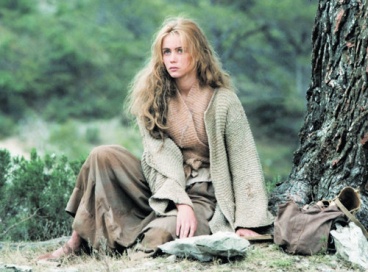 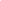 Ne cherchez pas le nom de Riboux au générique. « Nous avions expressément demandé qu’il n’y figure pas ! » se souvient Suzanne Arnaud, toujours maire du tout petit village (1). Et pourtant, des années après la sortie des deux films en 1986, on voit encore arriver des touristes sur la piste de « Manon des Sources » et de « Jean de Florette ». « Et même des Américains à la recherche du Papet ! »
Des oliviers témoins
Pour arriver à Riboux, il faut le vouloir. Aux confins du Var, au pied de la Sainte-Baume et au bout d’une route tout en lacets qui ne va pas plus loin, Riboux protège sa tranquillité et son environnement intact. Autant d’atouts qui ont incité Claude Berri et son équipe à y installer la fameuse Ferme des Romarins. Celle où le bossu Jean de Florette-Gérard Depardieu se tuera à la tâche sous l’œil goguenard des Soubeyran.
La ferme des Romarins se nomme en fait Chateaurenard. Inhabitée, elle n’est désormais accessible qu’en 4x4. Seuls souvenirs du film : des oliviers.
« Nous avons été contactés un an avant le tournage, se souvient Suzanne Arnaud. L’équipe du film demandait l’autorisation de planter des oliviers. » Et quels oliviers ! Des arbres de toute beauté acheminés en convoi spécial depuis Oraison, dans les Alpes-de-Haute-Provence. « Il fallait des spécimens d’un certain âge, suffisamment hauts pour que Pique-Bouffigue puisse s’y pendre ! » rappelle Madame le maire.
Une fois les oliviers bien enracinés, Suzanne Arnaud a vu, avec la quinzaine d’habitants que comptait Riboux à l’époque, débarquer une véritable armée en campagne. « Ils sont restés neuf mois, le temps de voir passer quatre saisons à la ferme des Romarins. »
Des couples célèbres
L’occasion pour les villageois d’observer de près l’énorme entreprise d’un tournage à gros budget. « Un vieux monsieur de Riboux était en colère car pour les besoins du film, l’équipe avait repeint tous les rochers et les poteaux électriques en vert. Il ne trouvait plus ses repères familiers. » On prend l’habitude de croiser les acteurs. Et même des couples d’acteurs : la toute jeune Manon-Emmanuelle Béart et son compagnon d’alors Ugolin-Daniel Auteuil, Jean de Florette-Gérard Depardieu et son épouse à l’écran comme à la ville. Et aussi bien sûr le grand Yves Montand. « Nous avons même eu la visite de Jack Lang, alors ministre de la Culture. »
Partagés jusqu’au bout entre la fierté de voir leur village distingué et l’inquiétude à l’idée qu’il soit pris d’assaut, les habitants de Riboux ont découvert les deux films, tournés en même temps, lors d’une avant-première à Aubagne. « Et là, nous avons été émerveillés ! » La nouvelle version, signée Claude Berri, de l’œuvre de Marcel Pagnol valait bien ces neuf mois de remue-ménage.

1. Il compte aujourd’hui 35 habitants et n’est plus le plus petit village du Var !http://archives.nicematin.com/article/actualites/tournages-mythiques-manon-des-sources-et-jean-de-florette-s%E2%80%99installent-a-riboux.252219.html QuestionLa Réponse d’EmmanuelleR(Role)A(Audience)F(Format)T(Topic)#1UgolinCésar, Manon et les villageoisune lettre de suicideAjoutez une page à la lettre de suicide d’Ugolin.  Qu’est-ce que vous dites à vos proches et aux villageois.  Pourquoi est-ce que vous avez décidé de vous suicider ? Quels regrets est-ce que vous avez ?#2ManonCésarun discoursVous parlez à César avant sa mort.  Vous lui dites exactement ce que vous pensez de ce qu’il a fait à votre père.  Vous lui expliquez aussi pourquoi vous avez décidé de ne plus vous venger. #3Césarlui-mêmeune note dans son journal intimeVous écrivez dans votre journal intime le soir avant votre mort.  A quoi (et à qui) est-ce que vous réfléchissez ? Quelles émotions éprouvez-vous ? #4un journaliste les villageoisune nécrologie Vous écrivez la nécrologie de César ou vous résumez ce qu’il a accompli pendant sa vie, les membres de sa famille, etc. 